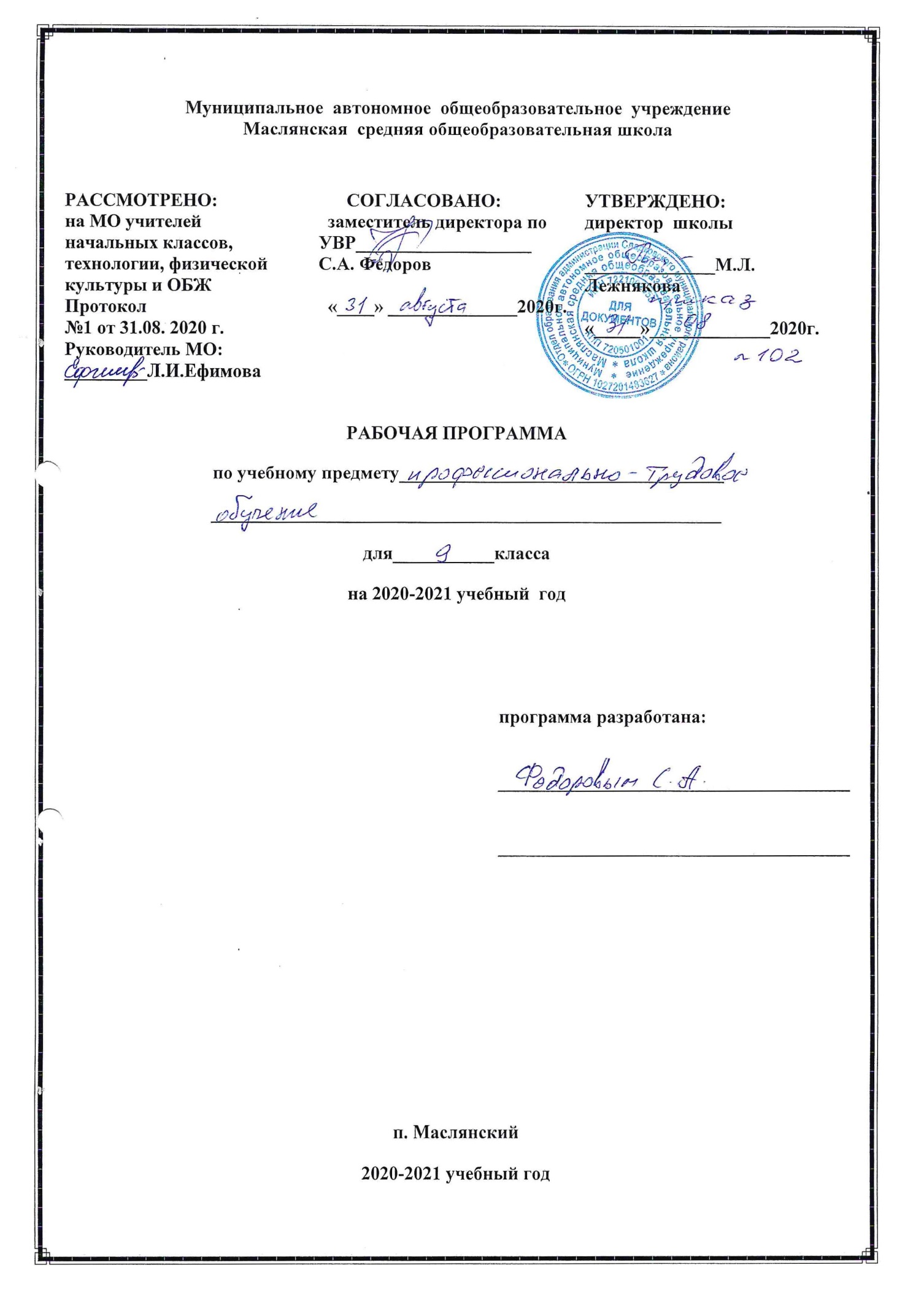 	 Рабочая программапо профессионально - трудовому обучению,9 класссоставлена на основе программы специальных (коррекционных) общеобразовательных учреждений VIII видапод редакцией В.В. Воронковой Москва, ВЛАДОСПланируемые результаты освоения учебного предмета, курса.Должны знать:                          Художественную отделку столярного изделия, изготовление макетов мебели, строительное производство, трудовое законодательство, виды лесоматериалов и пиломатериалов, мебельную фурнитуру и крепеж, ремонт мебельных изделий. Уметь:                           Организовывать рабочее место, изготовлять макет мебели, изготовлять строительные инструменты и приспособления, изготовлять несложную мебель с облицовкой поверхности, устранять дефекты в столярно-мебельных изделиях.               2.  Содержание учебного курса   Вводное занятие. Повторение пройденного в 8 классе. Правила т/б при работе в школьной мастерской.	Художественная отделка столярного изделия.Теоретические сведения. Инструменты для художественной отделки изделий. Цвет, текстура разных древесных пород. Материал для маркетри. Перевод рисунка на фанеру. Окрашивание ножевой фанеры. Эстетическое требование к изделию. Практическая работа. Изготовление шкатулки.Теоретические сведения.Правила пожарной безопасности в столярной мастерской. Причины возникновения пожара. Правила пользования электронагревательными приборами. Правила поведения при пожаре. Использование первичных средств пожаротушения.Практическое повторение. Изготовление журнального столика.Самостоятельная работа. Изготовление коробки для шашек.Вводное занятие. Повторение правил т/б в мастерской. Общие сведения о мебельном производстве.Мебельное производство.Теоретические сведения. Виды мебели по назначению. Виды мебели по способу соединения частей. Эстетические и технико-экономические требования к мебели. Элементы деталей столярного изделия.Практическая работа. Изготовление макета стола.Теоретические сведения. Трудовое законодательство. Трудовой договор. Права и обязанности рабочих на производстве. Труд молодежи. Порядок приема и увольнения с работы. Виды оплаты труда. Охрана труда.Практическое повторение. Изготовление скамейки.Самостоятельная работа. Изготовление макета тумбочки.Теоретические сведения. Строительное производство. Плотничные работы. Теска древесины. Оттеска кромок. Соединение бруска и бревна с помощью врубок. Правила безопасности при изготовлении строительных конструкций. Дисковая электропила и электрорубанок.Практическая работа. Изготовление строительных инструментов, приспособлений, инвентаря для плотничных работ.Теоретические сведения. Хвойные и лиственные лесоматериалы. Виды пиломатериалов. Фрезеровальные деревянные детали. Материалы и изделия для настила.Практическое повторение. Изготовление штукатурного сокола и терки.Самостоятельная работа. Изготовление малки для штукатурных работ.Вводное занятие. Техника безопасности в мастерской.Теоретические сведения. Изготовление несложной мебели с облицовкой поверхности. Шпион (виды). Технология облицовки шпоном. Применяемые клеи. Виды наборов шпона. Облицовочные материалы.  Практическая работа. Изготовление макета тумбы.Теоретические сведения. Мебельная фурнитура и крепежные изделия.Практическое повторение. Изготовление макета шкафаСамостоятельная работа. Изготовление дверных ручек на токарном станке.Теоретические сведения. Строительное производство. Изготовление оконного блока.Столярные и плотничные ремонтные работы. Дефект столярно-строительного изделия. Виды, приемы устранения дефектов. Ремонт столярных соединений. Правила безопасности при выявлении и устранении дефектов. Практическая работа. Ремонт оконной рамы. Замена брусков, шпингалетов, шурупов.Теоретические сведения. Изоляционные и смазочные материалы. Виды теплоизоляционного материала. Гидроизоляционная пленка. Смазочный материал. Виды. Назначение. Антисептирующие и огнезащитные материалы.Практическое повторение. Изготовление ларца.Самостоятельная работа. Крепление ручек на ларец и установка внутреннего замка.Вводное занятие. Техника безопасности в мастерской.Теоретические сведения. Сведения о механизации и автоматизации мебельного производства. Изготовление мебели на фабриках. Механизация и автоматизация столярных работ. Универсальные электроинструменты. Механическое оборудование для сборки столярных изделий.Экскурсия. Мебельное производство.Изготовление секционной мебели.Теоретические сведения. Секционная мебель. Преимущества, конструктивные элементы, основные узлы и детали. Виды дверей. Фурнитура для дверей. Практическая работа. Изготовление  макета шкафа.Практическое повторение. Изготовление макета секционного стола.Контрольная работа. Изготовление пуфика.Теоретические сведения. Строительное производство. Плотничные работы. Устройство перегородки. Устройство дощатого пола. Монтаж перегородки, лестничного марша.Кровельные и облицовочные материалы. Назначение материалов, свойства, применение. Лист асбестоцементный. Виды, свойства. Картон облицовочный, лист гипсокартонный, применение.Настилка линолеума. Линолеум: применение, виды. Мастика для наклеивания. Инструменты для резки линолеума. Правила резки линолеума. Виды и приемы наклеивания линолеума на основание. Способы соединения линолеума. Виды дефектов в линолеумных полах. Правила безопасности при настилке линолеума.Фанера и древесные плиты. 	Изготовление фанеры. Виды, размеры, применение, свойства. Древесностружечные и древесноволокнистые плиты. Их виды, изготовление, размеры и дефекты, особенности в обработке.Лабораторно-практическая работа. Определение названий, пороков и дефектов по образцам разных видов фанеры и древесных плит.Практическое повторение. Изготовление кадки для цветов.Тематический планКалендарно-тематическое планирование№ п/пТемаКол-во часов1Вводное занятие22Художественная отделка столярного изделия483Практическое повторение444Вводное занятие25Изготовление моделей мебели36Мебельное производство37Трудовое законодательство128Практическое повторение   16 9Строительное производство. Плотничные работы1510Круглые лесоматериалы, пиломатериалы911Изготовление строительных инструментов, приспособлений, инвентаря для плотничных работ.912Практическое повторение2413Вводное занятие214Изготовление несложной мебели с облицовкой1515Мебельная фурнитура и крепежные изделия      616Практическое повторение2417Строительное производство. Изготовление оконного блока618Столярные и плотничные ремонтные работы1219Изоляционные и смазочные материалы     920Практическое повторение3021Вводное занятие222Сведения о механизации и автоматизации мебельного производства1223Изготовление секционной мебели924Практическое повторение1825Строительное производство. Плотничные работы    926Кровельные и облицовочные материалы927Настилка линолеума628Фанера и древесные плиты629Практическое повторение12ИТОГО:374№ п/п      ТЕМА      ТЕМАКоличество  часовКоличество  часовДата проведения1                                                            2                                                            2334IВводное занятие. Повторение пройденного материала за 8 класс. Правила безопасности.Вводное занятие. Повторение пройденного материала за 8 класс. Правила безопасности.22IIХудожественная отделка столярного изделияХудожественная отделка столярного изделия1Эстетическое требование к изделию. Пр.р.Организация рабочего места. Пр.р. Разметка штапиков и геометрического рисунка.Эстетическое требование к изделию. Пр.р.Организация рабочего места. Пр.р. Разметка штапиков и геометрического рисунка.332Материал для маркетки. Пр.р. Нарезание прямых полос. Пр.р. Нарезание штапиков.Материал для маркетки. Пр.р. Нарезание прямых полос. Пр.р. Нарезание штапиков.333Цвет, текстура разных древесных пород. Пр.р.Нарезание геометрических фигур. .Пр .р. Набор на бумагу геометрического орнаментаЦвет, текстура разных древесных пород. Пр.р.Нарезание геометрических фигур. .Пр .р. Набор на бумагу геометрического орнамента334Окрашивание и перевод рисунка на фанеру. Пр.р. Наклеивание набора на изделие. Составление техкарты и чертежа шкатулки.Окрашивание и перевод рисунка на фанеру. Пр.р. Наклеивание набора на изделие. Составление техкарты и чертежа шкатулки.335Правила пожарной безопасности в столярной мастерской, причины. Пр.р. Разметка торцовых и боковых сторон шкатулки. Пр.р.Разметка дна и крышки шкатулкиПравила пожарной безопасности в столярной мастерской, причины. Пр.р. Разметка торцовых и боковых сторон шкатулки. Пр.р.Разметка дна и крышки шкатулки336Правила пользования электронагревательными приборами. Причины возникновения пожаров. Меры предупреждения Правила пользования электронагревательными приборами. Причины возникновения пожаров. Меры предупреждения 33         7Пиление торцовых сторон. Пр.р.Пиление дна  шкатулки. Пр.р. Пиление  крышки шкатулки.Пиление торцовых сторон. Пр.р.Пиление дна  шкатулки. Пр.р. Пиление  крышки шкатулки.33         8Правила поведения при пожаре. Пр.р. Обработка торцовых  и боковых  сторон. Пр.р. Обработка дна и крышки напильникомПравила поведения при пожаре. Пр.р. Обработка торцовых  и боковых  сторон. Пр.р. Обработка дна и крышки напильником33         9Использование первичных средств пожаротушения. Пр.р.Обработка дна шкатулки напильником. Пр.р. Обработка крышки шкатулки напильникомИспользование первичных средств пожаротушения. Пр.р.Обработка дна шкатулки напильником. Пр.р. Обработка крышки шкатулки напильником         10Назначение , применение, формы, размеры шкатулок. Пр.р. Обработка деталей шкуркой Пр.р. Изготовление навесов.Назначение , применение, формы, размеры шкатулок. Пр.р. Обработка деталей шкуркой Пр.р. Изготовление навесов.33             11Требования к качеству разметки ткани. Пр.р. Разметка ткани. Пр.р.  Наклеивание ткани. Требования к качеству разметки ткани. Пр.р. Разметка ткани. Пр.р.  Наклеивание ткани. 33             12Способы сборки и отделки шкатулок. Пр.р. Сборка шкатулки из готовых деталей. Пр.р. Покрытие шкатулки морилкой и лаком.Способы сборки и отделки шкатулок. Пр.р. Сборка шкатулки из готовых деталей. Пр.р. Покрытие шкатулки морилкой и лаком.3313Формы , размеры коробок для шашек. Материал. Пр.р. Составление техкарты и чертежа  на изготовление коробки. Пр.р. Выбор материала для коробки.Формы , размеры коробок для шашек. Материал. Пр.р. Составление техкарты и чертежа  на изготовление коробки. Пр.р. Выбор материала для коробки.3314Способы соединения каркаса. Пр.р. Разметка, пиление реек для каркаса. Пр.р. Склеивание первой и второй стороны каркаса.Способы соединения каркаса. Пр.р. Разметка, пиление реек для каркаса. Пр.р. Склеивание первой и второй стороны каркаса.3315Применение клея для соединения каркаса и крышек. Пр.р. Посадка крышек на клей. Пр.р.Соединение каркасов навесами.              Применение клея для соединения каркаса и крышек. Пр.р. Посадка крышек на клей. Пр.р.Соединение каркасов навесами.              33             16Способы отделки поверхности коробки. Пр.р. Разметка клеток, их раскраска . Пр.р.  Покрытие  клеток лаком.Способы отделки поверхности коробки. Пр.р. Разметка клеток, их раскраска . Пр.р.  Покрытие  клеток лаком.33IIIПрактическое повторениеПрактическое повторениеИзготовление журнального столика с художественной отделкой.Изготовление журнального столика с художественной отделкой.         1           1  Материал и формы журнальных столиков. Пр.р. Выполнение эскиза стола.  Пр.р. Выбор  материала и разметка крышки столика.33          2          2Требования к качеству изготовления столика. Пр.р. Пиление заготовки крышки по размеру. Пр.р. Строгание крышки рубанком3333Формы и размеры крышек. Пр.р. Выпиливание крышки стола. Пр.р. Обработка крышки напильником и шкуркой3344Формы  и размеры ножек стола.  Пр.р. Разметка и выпиливание ножек -заготовок .Пр.р.  Строгание ножек рубанком.335                  5                  Влияние текстуры на прочность. Пр.р. Обработка правой и левой ножки стола. Пр.р. Разметка фигурного отверстия в правой и левой ножке. Влияние текстуры на прочность. Пр.р. Обработка правой и левой ножки стола. Пр.р. Разметка фигурного отверстия в правой и левой ножке. 366Соотношение частей стола по размерам. Пр.р. Обработка отверстий. Пр.р. Разметка, пиление царги столаСоотношение частей стола по размерам. Пр.р. Обработка отверстий. Пр.р. Разметка, пиление царги стола377Эстетическое оформление отверстий. Пр.р. Обработка шкуркой левого отверстия. Пр.р. Обработка шкуркой правого отверстия.Эстетическое оформление отверстий. Пр.р. Обработка шкуркой левого отверстия. Пр.р. Обработка шкуркой правого отверстия.388Размеры проножек стола. Пр.р. Выбор заготовки для проножки. Пр.р. Разметка проножек стола.Размеры проножек стола. Пр.р. Выбор заготовки для проножки. Пр.р. Разметка проножек стола.399Формы проножек стола . Пр.р. Разметка и пиление проножек стола. Пр.р. Обработка проножек напильникомФормы проножек стола . Пр.р. Разметка и пиление проножек стола. Пр.р. Обработка проножек напильником310         10         Требования к качеству проножек . Пр.р. Строгание проножек рубанком.  Пр.р. Обработка проножек шлифовальной шкуркой.Требования к качеству проножек . Пр.р. Строгание проножек рубанком.  Пр.р. Обработка проножек шлифовальной шкуркой.31111Эстетическое оформление проножек.Пр.р. Изготовление шипов для проножек. Пр.р. Точение стоек на токарном станке.Эстетическое оформление проножек.Пр.р. Изготовление шипов для проножек. Пр.р. Точение стоек на токарном станке.312              12              Формы. Качество, эстетическое оформление  стоек для столиков. Пр.р. Обработка стоек. Пр.р. Подгонка стоек к крышке.Формы. Качество, эстетическое оформление  стоек для столиков. Пр.р. Обработка стоек. Пр.р. Подгонка стоек к крышке.31313Способы крепления деталей. Пр.р. Изготовление крепления стоек и нагелей. Пр.р. Подгонка стоек к царгам и деталей столаСпособы крепления деталей. Пр.р. Изготовление крепления стоек и нагелей. Пр.р. Подгонка стоек к царгам и деталей стола314               14               Требование к сборке стола. Пр.р.Сборка стола из деталей. Пр.р. Подготовка, покрытие стола лаком и морилкой.Требование к сборке стола. Пр.р.Сборка стола из деталей. Пр.р. Подготовка, покрытие стола лаком и морилкой.2              IV              IVСамостоятельная работа: изготовление коробки для шахмат. Окончательная отделка коробки для шахмат.Самостоятельная работа: изготовление коробки для шахмат. Окончательная отделка коробки для шахмат.               I               IМебельное производство. Вводное занятие. Правила повеления в мастерской, повторение правил безопасности.Мебельное производство. Вводное занятие. Правила повеления в мастерской, повторение правил безопасности.2             II             IIИзготовление моделей мебели. Изделие –модель стола(1:5)Изготовление моделей мебели. Изделие –модель стола(1:5)              1              1Виды мебели по назначению и по способу соединения деталей.  Пр.р. Изучение чертежей, разметка  изделия. Пр.р.  Обработка, сборка изделия.Виды мебели по назначению и по способу соединения деталей.  Пр.р. Изучение чертежей, разметка  изделия. Пр.р.  Обработка, сборка изделия.3              2              2Эстетическое и технико-экономическое требование к мебели .Пр.р. Сборка изделия на «сухо» и  клею.Эстетическое и технико-экономическое требование к мебели .Пр.р. Сборка изделия на «сухо» и  клею.3           III           IIIТрудовое законодательствоТрудовое законодательство             1             1Порядок приема и увольнения с работы.Трудовой договор .Права и обязанности рабочих на производстве. Перевод на другую работу, отстранение от работы.Порядок приема и увольнения с работы.Трудовой договор .Права и обязанности рабочих на производстве. Перевод на другую работу, отстранение от работы.3              2              2Виды оплаты труда. Охрана труда. Порядок разрешения трудовых споров . Трудовая и производственная дисциплина. Продолжительность рабочего времени. Перерывы для отдыха и питания.Виды оплаты труда. Охрана труда. Порядок разрешения трудовых споров . Трудовая и производственная дисциплина. Продолжительность рабочего времени. Перерывы для отдыха и питания.3             3             3Выходные и праздничные дни. Труд молодежи. Действия молодого рабочего при ущемлении его прав и интересов на производственном предприятииВыходные и праздничные дни. Труд молодежи. Действия молодого рабочего при ущемлении его прав и интересов на производственном предприятии3IVIVПрактическое повторениеПрактическое повторение        1              1      Формы и  материалы для скамейки. Пр.р. Составление техкарты и чертежа на изготовление скамейки. Пр.р.. Разметка частей скамейкиФормы и  материалы для скамейки. Пр.р. Составление техкарты и чертежа на изготовление скамейки. Пр.р.. Разметка частей скамейки3              2              2Техно-экономическое требование . Пр.р. Пиление ножек  и царг скамейки. Пр.р. Пиление крышки скамейкиТехно-экономическое требование . Пр.р. Пиление ножек  и царг скамейки. Пр.р. Пиление крышки скамейки23              3              Требования к качеству материала. Пр.р.  Строгание частей скамейки. Пр.р. Разметка и сверление частей скамейки.Требования к качеству материала. Пр.р.  Строгание частей скамейки. Пр.р. Разметка и сверление частей скамейки.24              4              Способы соединения частей скамейки. .Отделка. Пр.р. Соединение частей на шурупы . Пр.р. Покрытие скамейки лаком и морилкой.Способы соединения частей скамейки. .Отделка. Пр.р. Соединение частей на шурупы . Пр.р. Покрытие скамейки лаком и морилкой.35              5              Технические требования к скамейке. Пр.р. Эскизирование деталей скамейки: ножки, проножка. Пр.р. Эскизирование деталей скамейки:крышка- сиденье.Технические требования к скамейке. Пр.р. Эскизирование деталей скамейки: ножки, проножка. Пр.р. Эскизирование деталей скамейки:крышка- сиденье.3              V              VСамостоятельная работа по теме: «Изготовление модели тумбочки и ее отделка»Самостоятельная работа по теме: «Изготовление модели тумбочки и ее отделка»3           VI           VIСтроительное производство- Плотничные работы.Строительное производство- Плотничные работы.     1              1         Содержание плотничных работ на строительстве. Теска древесины. Организация рабочего места, правила безопасности.Содержание плотничных работ на строительстве. Теска древесины. Организация рабочего места, правила безопасности.3         2              2     Подготовка инструментов и приспособлений к работе. Укладка на подкладке, крепление скобами и  клиньями бревен. Разметка бревен торцов и отбивка линий обтески шнуром. Подготовка инструментов и приспособлений к работе. Укладка на подкладке, крепление скобами и  клиньями бревен. Разметка бревен торцов и отбивка линий обтески шнуром. 3           3              3   Теска бревен на канаты. Оттеска кромок досок. Выборка четвертей и пазов.  Соединение бруска и бревна с помощью врубок.Теска бревен на канаты. Оттеска кромок досок. Выборка четвертей и пазов.  Соединение бруска и бревна с помощью врубок.3            4            4Сплачивание доски и бруска в щит. Правила безопасности при изготовлении строительных конструкций.Сплачивание доски и бруска в щит. Правила безопасности при изготовлении строительных конструкций.3              5              5Проверка качества выполнения работы. Дисковая электропила и электрорубанок, устройство, работа, правила безопасностиПроверка качества выполнения работы. Дисковая электропила и электрорубанок, устройство, работа, правила безопасности          VII          VIIКруглые лесоматериалы, пиломатериалы, заготовки и изделияКруглые лесоматериалы, пиломатериалы, заготовки и изделия11Хвойные и лиственные лесоматериалы. Виды пиломатериалов. Виды доски, заготовка, назначениеХвойные и лиственные лесоматериалы. Виды пиломатериалов. Виды доски, заготовка, назначение3  2              2            Фрезерованные деревянные детали. Материалы и изделия для настила. Свойства  и применение.Фрезерованные деревянные детали. Материалы и изделия для настила. Свойства  и применение.3    3              3          Паркет штучный, паркетные доски и щиты. Пр.р. Определение названий пиломатериалов, заготовок и изделий по образцам                                                                                  Паркет штучный, паркетные доски и щиты. Пр.р. Определение названий пиломатериалов, заготовок и изделий по образцам                                                                                  3        VIII        VIIIИзготовление строительных инструментов, приспособлений, инвентаря для плотничных работ.Изготовление строительных инструментов, приспособлений, инвентаря для плотничных работ.            1              1  Характеристика изготовляемых изделий. Пр.р. Раскрой материала в расчете на несколько изделий. Пр.р. Рациональная последовательность выполнение заготовительных  операций.Характеристика изготовляемых изделий. Пр.р. Раскрой материала в расчете на несколько изделий. Пр.р. Рациональная последовательность выполнение заготовительных  операций.3         2              2     Понятие черновая и чистовая заготовка. Пр.р. Рациональная последовательность выполнения обрабатывающих и отделочных операций.Понятие черновая и чистовая заготовка. Пр.р. Рациональная последовательность выполнения обрабатывающих и отделочных операций.3        3              3       Понятие чистовая заготовка. Пр.р.Проверка готовых деталей. Пр.р.Проверка готовых изделий. Понятие чистовая заготовка. Пр.р.Проверка готовых деталей. Пр.р.Проверка готовых изделий.3IXIXПрактическое повторениеПрактическое повторение11Формы и разметка штукатурных соколов. Пр.р. Разметка изделия. Пр.р.Пиление и строгание сокола.Формы и разметка штукатурных соколов. Пр.р. Разметка изделия. Пр.р.Пиление и строгание сокола.322Формы ручек сокола. Пр.р. Контроль размеров .Пр.р. Изготовление ручек сокола.Формы ручек сокола. Пр.р. Контроль размеров .Пр.р. Изготовление ручек сокола.333Способы крепления ручки. Пр.р. Отделка  шлифовка  ручек. Пр.р. Крепление ручки к соколу.Способы крепления ручки. Пр.р. Отделка  шлифовка  ручек. Пр.р. Крепление ручки к соколу.33Требования к качеству изготовления сокола. Пр.р. Подготовка поверхности к отделке. Пр.р. Покраска сокола краской.Требования к качеству изготовления сокола. Пр.р. Подготовка поверхности к отделке. Пр.р. Покраска сокола краской.Требования к качеству изготовления сокола. Пр.р. Подготовка поверхности к отделке. Пр.р. Покраска сокола краской.34Терка: Назначение, устройство. Пр.р. Подбор материала для изготовления терки. Пр.р. Разметка терки. . Пр.р. Опиливание основания.Терка: Назначение, устройство. Пр.р. Подбор материала для изготовления терки. Пр.р. Разметка терки. . Пр.р. Опиливание основания.Терка: Назначение, устройство. Пр.р. Подбор материала для изготовления терки. Пр.р. Разметка терки. . Пр.р. Опиливание основания.35Технические требования к терке. Пр.р. Шлифование основания Пр.р. Разметка ручки и опиливание ручкиТехнические требования к терке. Пр.р. Шлифование основания Пр.р. Разметка ручки и опиливание ручкиТехнические требования к терке. Пр.р. Шлифование основания Пр.р. Разметка ручки и опиливание ручки36Сборка терки. Пр.р.Подгонка ручки к основании. Пр.р. Соединение деталей на шурупах.Сборка терки. Пр.р.Подгонка ручки к основании. Пр.р. Соединение деталей на шурупах.Сборка терки. Пр.р.Подгонка ручки к основании. Пр.р. Соединение деталей на шурупах.3Самостоятельная работа по теме :  «Изготовление малки для штукатурных работ. Отделка малки для штукатурных работ». Самостоятельная работа по теме :  «Изготовление малки для штукатурных работ. Отделка малки для штукатурных работ». Самостоятельная работа по теме :  «Изготовление малки для штукатурных работ. Отделка малки для штукатурных работ».              1Вводное занятие. Правила безопасности при изготовлении строгального инструмента.Вводное занятие. Правила безопасности при изготовлении строгального инструмента.Вводное занятие. Правила безопасности при изготовлении строгального инструмента.2            IIМебельное производство. Изготовление несложной мебели с облицовкой поверхности.Мебельное производство. Изготовление несложной мебели с облицовкой поверхности.Мебельное производство. Изготовление несложной мебели с облицовкой поверхности.3             1Формы тумб.  Пр-р. Разметка, пиление  деталей тумбы. Пр.р. Обработка кромок напильником и шкуркой.Формы тумб.  Пр-р. Разметка, пиление  деталей тумбы. Пр.р. Обработка кромок напильником и шкуркой.Формы тумб.  Пр-р. Разметка, пиление  деталей тумбы. Пр.р. Обработка кромок напильником и шкуркой.3             2Способы сборки изделий.Пр.р. Сборка тумбы из деталей. Пр.р.  Подготовка шпона и клеевого раствораСпособы сборки изделий.Пр.р. Сборка тумбы из деталей. Пр.р.  Подготовка шпона и клеевого раствораСпособы сборки изделий.Пр.р. Сборка тумбы из деталей. Пр.р.  Подготовка шпона и клеевого раствора3             3Шпон: виды(строганный, лущеный) Свойства видов, производство. Пр-р. Наклеивание шпона запрессовкой. Пр.р. Наклеивание шпона с помощью притирочного молотка.Шпон: виды(строганный, лущеный) Свойства видов, производство. Пр-р. Наклеивание шпона запрессовкой. Пр.р. Наклеивание шпона с помощью притирочного молотка.Шпон: виды(строганный, лущеный) Свойства видов, производство. Пр-р. Наклеивание шпона запрессовкой. Пр.р. Наклеивание шпона с помощью притирочного молотка.3             4Технология облицовки поверхности шпоном.  Пр.р. Снятие свесов и  гуммированной ленты. Пр.р. Выполнение облицовки пленкой.Технология облицовки поверхности шпоном.  Пр.р. Снятие свесов и  гуммированной ленты. Пр.р. Выполнение облицовки пленкой.Технология облицовки поверхности шпоном.  Пр.р. Снятие свесов и  гуммированной ленты. Пр.р. Выполнение облицовки пленкой.3             5Виды набора шпона. Пр.р. Определение видов наборов шпона по образцам. Пр.р. Склеивание деталей тумбы.Виды набора шпона. Пр.р. Определение видов наборов шпона по образцам. Пр.р. Склеивание деталей тумбы.Виды набора шпона. Пр.р. Определение видов наборов шпона по образцам. Пр.р. Склеивание деталей тумбы.3             6Облицовочные пленочный и листовой материалы: виды, свойства, облицовка пленками. Пр.р. Определение видов. Пр.р. Приемы облицовки пленкой.Облицовочные пленочный и листовой материалы: виды, свойства, облицовка пленками. Пр.р. Определение видов. Пр.р. Приемы облицовки пленкой.Облицовочные пленочный и листовой материалы: виды, свойства, облицовка пленками. Пр.р. Определение видов. Пр.р. Приемы облицовки пленкой.3IIIМебельная фурнитура и крепежные изделия.Мебельная фурнитура и крепежные изделия.Мебельная фурнитура и крепежные изделия.             1Фурнитура для подвижного соединения сборочных единиц(петли ,направляющие).  Виды петель.Фурнитура для подвижного соединения сборочных единиц(петли ,направляющие).  Виды петель.Фурнитура для подвижного соединения сборочных единиц(петли ,направляющие).  Виды петель.325.0125.0125.0125.01           2  Фурнитура .для неподвижного соединения сборочных единиц (стежки, крепежные изделия ,замки, задвижки, защелки, кронштейны, держатели, остановы). Фурнитура для открывания дверей и выдвигания ящиков.Фурнитура .для неподвижного соединения сборочных единиц (стежки, крепежные изделия ,замки, задвижки, защелки, кронштейны, держатели, остановы). Фурнитура для открывания дверей и выдвигания ящиков.Фурнитура .для неподвижного соединения сборочных единиц (стежки, крепежные изделия ,замки, задвижки, защелки, кронштейны, держатели, остановы). Фурнитура для открывания дверей и выдвигания ящиков.3IVПрактическое повторение (изготовление модели шкафа)Практическое повторение (изготовление модели шкафа)Практическое повторение (изготовление модели шкафа)             1Формы и размеры шкафов. Пр.р.Составление  техкарты и чертежа на изготовление модели. Пр.р  Разметка сторон и крышки  модели шкафаФормы и размеры шкафов. Пр.р.Составление  техкарты и чертежа на изготовление модели. Пр.р  Разметка сторон и крышки  модели шкафаФормы и размеры шкафов. Пр.р.Составление  техкарты и чертежа на изготовление модели. Пр.р  Разметка сторон и крышки  модели шкафа33           2Древесина, используемая в мебельном производстве.  Пр.р. Пиление боковин и крышки. Пр.р. Обработка крышки напильником.Древесина, используемая в мебельном производстве.  Пр.р. Пиление боковин и крышки. Пр.р. Обработка крышки напильником.Древесина, используемая в мебельном производстве.  Пр.р. Пиление боковин и крышки. Пр.р. Обработка крышки напильником.3             3Технические требования к деталям. Пр.р. Покрытие крышки лаком. Пр-р. Обработка верха ,дна напильником.  двери шкафа  напильником.Технические требования к деталям. Пр.р. Покрытие крышки лаком. Пр-р. Обработка верха ,дна напильником.  двери шкафа  напильником.Технические требования к деталям. Пр.р. Покрытие крышки лаком. Пр-р. Обработка верха ,дна напильником.  двери шкафа  напильником.3             4Формы и размеры ножек стола. Пр. р. Обработка дна, верха, сторон шкуркой. Пр.р. Обработка двери шкуркой.Формы и размеры ножек стола. Пр. р. Обработка дна, верха, сторон шкуркой. Пр.р. Обработка двери шкуркой.Формы и размеры ножек стола. Пр. р. Обработка дна, верха, сторон шкуркой. Пр.р. Обработка двери шкуркой.3            5Способы крепления задней стенки. Пр.р. Разметка и выпиливание задней стенки. Пр.р. Изготовление нагелей для сборки.Способы крепления задней стенки. Пр.р. Разметка и выпиливание задней стенки. Пр.р. Изготовление нагелей для сборки.Способы крепления задней стенки. Пр.р. Разметка и выпиливание задней стенки. Пр.р. Изготовление нагелей для сборки.3             6Порядок сборки, правила  способы сборки. Пр.р.Сборка четырех сторон Пр.р. Покрытие модели морилкой и лакомПорядок сборки, правила  способы сборки. Пр.р.Сборка четырех сторон Пр.р. Покрытие модели морилкой и лакомПорядок сборки, правила  способы сборки. Пр.р.Сборка четырех сторон Пр.р. Покрытие модели морилкой и лаком3            7Назначение типов шкафов. Пр.р.Крепление двери к шкафу . Пр.р. Проверка качества работы.Назначение типов шкафов. Пр.р.Крепление двери к шкафу . Пр.р. Проверка качества работы.Назначение типов шкафов. Пр.р.Крепление двери к шкафу . Пр.р. Проверка качества работы.3VСамостоятельная работа по теме « Изготовление дверных ручек на токарном станке».Самостоятельная работа по теме « Изготовление дверных ручек на токарном станке».Самостоятельная работа по теме « Изготовление дверных ручек на токарном станке».3VIСтроительное производство. Изготовление оконного блока.Строительное производство. Изготовление оконного блока.Строительное производство. Изготовление оконного блока.         1    Оконный блок: элементы (Бруски оконных коробок, створок ,обвязка  переплетов, форточек ,фрамуг и пр.) Подготовка рабочего места к изготовлению крупногабаритных деталей и изделий.Оконный блок: элементы (Бруски оконных коробок, створок ,обвязка  переплетов, форточек ,фрамуг и пр.) Подготовка рабочего места к изготовлению крупногабаритных деталей и изделий.Оконный блок: элементы (Бруски оконных коробок, створок ,обвязка  переплетов, форточек ,фрамуг и пр.) Подготовка рабочего места к изготовлению крупногабаритных деталей и изделий.3       2      Технические требования к деталям изготовление в собственных условиях. Пр-р. Сборка элементов «насухо» и его проверка. Пр-р. Сборка изделий на клею.Технические требования к деталям изготовление в собственных условиях. Пр-р. Сборка элементов «насухо» и его проверка. Пр-р. Сборка изделий на клею.Технические требования к деталям изготовление в собственных условиях. Пр-р. Сборка элементов «насухо» и его проверка. Пр-р. Сборка изделий на клею.3VIIСтолярноплотничные работыСтолярноплотничные работыСтолярноплотничные работы             1Дефект. Виды, приемы выявления и устранения. Пр.р. Осмотр дверей, подлежащих ремонту, выявление дефектов . Пр.р. Составление дефектной ведомости. ПДефект. Виды, приемы выявления и устранения. Пр.р. Осмотр дверей, подлежащих ремонту, выявление дефектов . Пр.р. Составление дефектной ведомости. ПДефект. Виды, приемы выявления и устранения. Пр.р. Осмотр дверей, подлежащих ремонту, выявление дефектов . Пр.р. Составление дефектной ведомости. П3           2Правила безопасности при выявлении и устранении дефектов. Пр.р. Подготовка  к ремонту и устранение дефекта изделия.  Пр.р. Снятие с двери старых деталейПравила безопасности при выявлении и устранении дефектов. Пр.р. Подготовка  к ремонту и устранение дефекта изделия.  Пр.р. Снятие с двери старых деталейПравила безопасности при выявлении и устранении дефектов. Пр.р. Подготовка  к ремонту и устранение дефекта изделия.  Пр.р. Снятие с двери старых деталей3          3Ремонт столярных  и оконных соединений Пр.р. Замена брусков , шпингалетов, шурупов. Пр.р. Установка дополнительных крепленийРемонт столярных  и оконных соединений Пр.р. Замена брусков , шпингалетов, шурупов. Пр.р. Установка дополнительных крепленийРемонт столярных  и оконных соединений Пр.р. Замена брусков , шпингалетов, шурупов. Пр.р. Установка дополнительных креплений3           4  Ремонт и замена деталей. Пр.р. Проверка качества .Пр.р. Устранение недостатков в работе.Ремонт и замена деталей. Пр.р. Проверка качества .Пр.р. Устранение недостатков в работе.Ремонт и замена деталей. Пр.р. Проверка качества .Пр.р. Устранение недостатков в работе.3VIIIИзоляционные и смазочные материалыИзоляционные и смазочные материалыИзоляционные и смазочные материалы             1Виды теплоизоляционного материала. Плиты из пенопласта, применение. Мягкие древесноволокнистые  плиты, применение.Виды теплоизоляционного материала. Плиты из пенопласта, применение. Мягкие древесноволокнистые  плиты, применение.Виды теплоизоляционного материала. Плиты из пенопласта, применение. Мягкие древесноволокнистые  плиты, применение.3            2 Гидроизоляционная пленка, виды, применение. Смазочный материал: назначение, виды свойства.Гидроизоляционная пленка, виды, применение. Смазочный материал: назначение, виды свойства.Гидроизоляционная пленка, виды, применение. Смазочный материал: назначение, виды свойства.3             3Масло для консервирования металлических изделий: виды.  Антисептирующие и огнезащитные материалы Пр.р. Смазка инструментов и оборудования.Масло для консервирования металлических изделий: виды.  Антисептирующие и огнезащитные материалы Пр.р. Смазка инструментов и оборудования.Масло для консервирования металлических изделий: виды.  Антисептирующие и огнезащитные материалы Пр.р. Смазка инструментов и оборудования.3IXПрактическое повторение (изготовление ларца).Практическое повторение (изготовление ларца).Практическое повторение (изготовление ларца).          1   Назначение, использование, формы, размеры ларца. Пр.р.Выполнение чертежа и выбор материала для ларца. .Пр.р.Разметка ,пиление боковин ларца.Назначение, использование, формы, размеры ларца. Пр.р.Выполнение чертежа и выбор материала для ларца. .Пр.р.Разметка ,пиление боковин ларца.Назначение, использование, формы, размеры ларца. Пр.р.Выполнение чертежа и выбор материала для ларца. .Пр.р.Разметка ,пиление боковин ларца.3            2Способы соединения деревянных деталей. Пр.р. Изготовление нагелей для соединения сторон. Пр.р. Обработка боковин шкуркой.  Способы соединения деревянных деталей. Пр.р. Изготовление нагелей для соединения сторон. Пр.р. Обработка боковин шкуркой.  Способы соединения деревянных деталей. Пр.р. Изготовление нагелей для соединения сторон. Пр.р. Обработка боковин шкуркой.  3            3 Формы и размеры ножек , крышек ларца. Пр.р. Разметка ,изготовление ножек и крышек ларца. Пр.р. Крепление крышки с помощью навесов, шарниров.Формы и размеры ножек , крышек ларца. Пр.р. Разметка ,изготовление ножек и крышек ларца. Пр.р. Крепление крышки с помощью навесов, шарниров.Формы и размеры ножек , крышек ларца. Пр.р. Разметка ,изготовление ножек и крышек ларца. Пр.р. Крепление крышки с помощью навесов, шарниров.3           4  Способы внутренней и внешней отделки ларца. Пр.р. Разметка ,нарезание, наклеивание ткани . Пр.р. Покрытие ларца морилкой и лаком.Способы внутренней и внешней отделки ларца. Пр.р. Разметка ,нарезание, наклеивание ткани . Пр.р. Покрытие ларца морилкой и лаком.Способы внутренней и внешней отделки ларца. Пр.р. Разметка ,нарезание, наклеивание ткани . Пр.р. Покрытие ларца морилкой и лаком.3            5 Способы крепления ножек ларца. Пр.р. Крепление ножек к ларцу. Пр.р. Покрытие ножек лаком.Способы крепления ножек ларца. Пр.р. Крепление ножек к ларцу. Пр.р. Покрытие ножек лаком.Способы крепления ножек ларца. Пр.р. Крепление ножек к ларцу. Пр.р. Покрытие ножек лаком.3            6 Формы и размеры банкеток. Пр.р. Выбор материала для банкетки. Пр.р.Разметка и пиление сторон банкетки,крышки.Формы и размеры банкеток. Пр.р. Выбор материала для банкетки. Пр.р.Разметка и пиление сторон банкетки,крышки.Формы и размеры банкеток. Пр.р. Выбор материала для банкетки. Пр.р.Разметка и пиление сторон банкетки,крышки.3           7  Способы обработки деталей банкетки. Пр.р. Отделка деталей напильником и шкуркрй. Пр.р. Разметка проушин в ножках банкетки.Способы обработки деталей банкетки. Пр.р. Отделка деталей напильником и шкуркрй. Пр.р. Разметка проушин в ножках банкетки.Способы обработки деталей банкетки. Пр.р. Отделка деталей напильником и шкуркрй. Пр.р. Разметка проушин в ножках банкетки.3           8Способы соеденения частей банкетки .Пр.р Выпиливание прушин. Пр.р. Обработка кромок проушин.Способы соеденения частей банкетки .Пр.р Выпиливание прушин. Пр.р. Обработка кромок проушин.Способы соеденения частей банкетки .Пр.р Выпиливание прушин. Пр.р. Обработка кромок проушин.3            9Эстетические требования к банкетке. Пр.р. Сборка банкетки из деталей. Пр.р. Покраска кромок краскойЭстетические требования к банкетке. Пр.р. Сборка банкетки из деталей. Пр.р. Покраска кромок краскойЭстетические требования к банкетке. Пр.р. Сборка банкетки из деталей. Пр.р. Покраска кромок краской3            XСамостоятельная работа.Крепление ручек на ларец и установка внутреннего замка»Самостоятельная работа.Крепление ручек на ларец и установка внутреннего замка»Самостоятельная работа.Крепление ручек на ларец и установка внутреннего замка»3             IВводное занятиеТехника безопасностиВводное занятиеТехника безопасностиВводное занятиеТехника безопасности2           IIСведения о механизации и автоматизации мебельного производстваСведения о механизации и автоматизации мебельного производстваСведения о механизации и автоматизации мебельного производства             1Механизация и автоматизация на деревообрабатывающем предприятии. Изготовление мебели на крупных и мелких фабриках. Сравнение механизированного и ручного труда по производительности и качеству работы.Механизация и автоматизация на деревообрабатывающем предприятии. Изготовление мебели на крупных и мелких фабриках. Сравнение механизированного и ручного труда по производительности и качеству работы.Механизация и автоматизация на деревообрабатывающем предприятии. Изготовление мебели на крупных и мелких фабриках. Сравнение механизированного и ручного труда по производительности и качеству работы.3             2Механизация и автоматизация столярных работ. Универсальные электроинструменты. Станки с программным управлением. Механизация облицовочных, сборочных и транспортных работ.Механизация и автоматизация столярных работ. Универсальные электроинструменты. Станки с программным управлением. Механизация облицовочных, сборочных и транспортных работ.Механизация и автоматизация столярных работ. Универсальные электроинструменты. Станки с программным управлением. Механизация облицовочных, сборочных и транспортных работ.3             3Механическое оборудование для сборки столярных изделий. Значение повышения производительности труда для снижения себестоимости продукции.Механическое оборудование для сборки столярных изделий. Значение повышения производительности труда для снижения себестоимости продукции.Механическое оборудование для сборки столярных изделий. Значение повышения производительности труда для снижения себестоимости продукции.3             4 Экскурсия. Мебельное производство.Экскурсия. Мебельное производство.Экскурсия. Мебельное производство.3           IIIИзготовление секционной мебели.Изготовление секционной мебели.Изготовление секционной мебели.            1Секционная мебель: преимущества, конструктивные элементы, основные узлы и детали( корпус, дверь, ящик, фурнитура). Пр.р. Изготовление секций. Пр.р. Сборка комбинированного шкафа из секцийСекционная мебель: преимущества, конструктивные элементы, основные узлы и детали( корпус, дверь, ящик, фурнитура). Пр.р. Изготовление секций. Пр.р. Сборка комбинированного шкафа из секцийСекционная мебель: преимущества, конструктивные элементы, основные узлы и детали( корпус, дверь, ящик, фурнитура). Пр.р. Изготовление секций. Пр.р. Сборка комбинированного шкафа из секций3             2Двери: распашные ,раздвижные, откидные.  Пр.р. Установка ,дверей, ящиков ,фурнитуры. Пр.р. Разработка комбинированного шкафа.Двери: распашные ,раздвижные, откидные.  Пр.р. Установка ,дверей, ящиков ,фурнитуры. Пр.р. Разработка комбинированного шкафа.Двери: распашные ,раздвижные, откидные.  Пр.р. Установка ,дверей, ящиков ,фурнитуры. Пр.р. Разработка комбинированного шкафа.3             3Фурнитура для навески, фиксации, запирания дверей. Пр.р. Перенос и монтаж комбинированного шкафа. Пр.р. Проверка открывания дверей.   Фурнитура для навески, фиксации, запирания дверей. Пр.р. Перенос и монтаж комбинированного шкафа. Пр.р. Проверка открывания дверей.   Фурнитура для навески, фиксации, запирания дверей. Пр.р. Перенос и монтаж комбинированного шкафа. Пр.р. Проверка открывания дверей.   3           IVПрактическое повторение.Практическое повторение.Практическое повторение.             1Типы ,формы, назначение  шкафов и столов .Пр.р. Выполнение чертежа, разметка стола. Пр.р. Пиление сторонТипы ,формы, назначение  шкафов и столов .Пр.р. Выполнение чертежа, разметка стола. Пр.р. Пиление сторонТипы ,формы, назначение  шкафов и столов .Пр.р. Выполнение чертежа, разметка стола. Пр.р. Пиление сторон3             2 Виды , назначение ,способы крепления секций.  Пр. Разметка, обработка деталей напильником, шкуркой. Пр.р.  Разметка, выпиливание, обработка двери секцийВиды , назначение ,способы крепления секций.  Пр. Разметка, обработка деталей напильником, шкуркой. Пр.р.  Разметка, выпиливание, обработка двери секцийВиды , назначение ,способы крепления секций.  Пр. Разметка, обработка деталей напильником, шкуркой. Пр.р.  Разметка, выпиливание, обработка двери секций3             3Материал для изготовления ящика . Пр.р. Разметка ,выпиливание деталей ящика. Пр.р. Обработка деталей напильником, шкуркой.Материал для изготовления ящика . Пр.р. Разметка ,выпиливание деталей ящика. Пр.р. Обработка деталей напильником, шкуркой.Материал для изготовления ящика . Пр.р. Разметка ,выпиливание деталей ящика. Пр.р. Обработка деталей напильником, шкуркой.313.0413.04             4Фурнитура для  сборки стола ,навески дверей. Пр.р. Сборка секций из деталей. Пр.р. Сборка ящика из деталейФурнитура для  сборки стола ,навески дверей. Пр.р. Сборка секций из деталей. Пр.р. Сборка ящика из деталейФурнитура для  сборки стола ,навески дверей. Пр.р. Сборка секций из деталей. Пр.р. Сборка ящика из деталей3           5Фиксация дверей на столе. Пр.р. Сборка стола из деталей. Пр.р. Покрытие стола краской.Фиксация дверей на столе. Пр.р. Сборка стола из деталей. Пр.р. Покрытие стола краской.Фиксация дверей на столе. Пр.р. Сборка стола из деталей. Пр.р. Покрытие стола краской.3             VСтроительное производство. Плотничные работы.Строительное производство. Плотничные работы.Строительное производство. Плотничные работы.        1     Устройство перегородки. Способы установки и крепления панельной деревянной каркасно-облицовочной перегородки к стене и перекрытию.Устройство перегородки. Способы установки и крепления панельной деревянной каркасно-облицовочной перегородки к стене и перекрытию.Устройство перегородки. Способы установки и крепления панельной деревянной каркасно-облицовочной перегородки к стене и перекрытию.32Устройство дощатого пола . Технология настилки ,крепления дощатого пола из досок . Виды сжима для сплачивания пола. Настилка.Устройство дощатого пола . Технология настилки ,крепления дощатого пола из досок . Виды сжима для сплачивания пола. Настилка.Устройство дощатого пола . Технология настилки ,крепления дощатого пола из досок . Виды сжима для сплачивания пола. Настилка.3      3      Устранение провесов при настилке. Правила безопасности при выполнении плотничных работ. Пр. р. Монтаж перегородки, пола, лестничного марша в строении из деревянных конструкцийУстранение провесов при настилке. Правила безопасности при выполнении плотничных работ. Пр. р. Монтаж перегородки, пола, лестничного марша в строении из деревянных конструкцийУстранение провесов при настилке. Правила безопасности при выполнении плотничных работ. Пр. р. Монтаж перегородки, пола, лестничного марша в строении из деревянных конструкций3320.0420.04           VIКровельные и облицовочные материалы.Кровельные и облицовочные материалы.Кровельные и облицовочные материалы.       1   Назначение кровельного и облицовочного материалов. Кровельный матерал: свойства, виды, применение.Назначение кровельного и облицовочного материалов. Кровельный матерал: свойства, виды, применение.Назначение кровельного и облицовочного материалов. Кровельный матерал: свойства, виды, применение.3       2    Картон облицовочный, лист гипоскартонный, применение. Пр. р. Определение  кровельного  материалов по образцам  Пр.р.Определение  облицовочного материалов по образцамКартон облицовочный, лист гипоскартонный, применение. Пр. р. Определение  кровельного  материалов по образцам  Пр.р.Определение  облицовочного материалов по образцамКартон облицовочный, лист гипоскартонный, применение. Пр. р. Определение  кровельного  материалов по образцам  Пр.р.Определение  облицовочного материалов по образцам3VIVI            2            2VIVIНастилка линолеума.             1             1Линолеум: применение при строительстве зданий, виды для покрытия пола, характерные особенности видов. Мастика для наклеивания. Виды оснований и линолеума к настилке.3333            2            2Инстументы для резки линолеума. Правила резки линолеума с учетом припуска по длине. Виды и приемы наклеивания линолеума на основание. Прирезка его стыков и приклеивание кромок.3333            3            3Способы соединения линолеума на войлочной подоснове в дверных проемах. Виды дефектов в линолеумных полах. Их предупреждение и устранение дефектов. Организация рабочего места и правила безопасности работы при настилке линолеума.3333VIIVIIФанера и древесные плиты          1          1Изготовление фанеры, ее виды (клеевая, облицовочная строганным шпоном, декоративная), размеры и применение. Свойства фанеры и ее отношение к влаге. Сорта и пороки фанеры333322Древесностружечные и древесноволокнистые плиты. Их виды, изготовление, применение, размеры и дефекты, особенности в обработке.3333   VIII        VIII     Лабораторно-практическая работа по теме:«Определение названий, пороков и дефектов по образцам разных видов фанеры и древесных плит».3333          IX          IXПрактическое повторение (изготовление кадки)             1             1Назначение и использование кадки. Пр. р. Выбор материала и разметка заготовок. Пр. р. Пиление досок для кадки по размеру3333             2             2Формы и размеры кадок. Пр. р. Строгание досок под углом .Пр. р. Изготовление брусков для соединения досок кадки.3333            3.            3.Способы соединения деталей кадки. Пр. р. Соединение досок кадки с брусками по бокам.. Пр.р. Снятие фасок с верхних кромок и боковых сторон3333             1             1Способы отделки кадки.  Пр.р. Крепление дна кадки к основе Пр. р. Покрытие кадки краской.3333XXКонтрольная работа по теме « Изготовление пуфика»3333